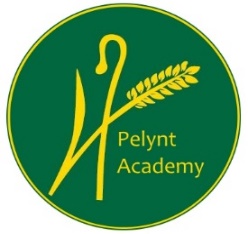 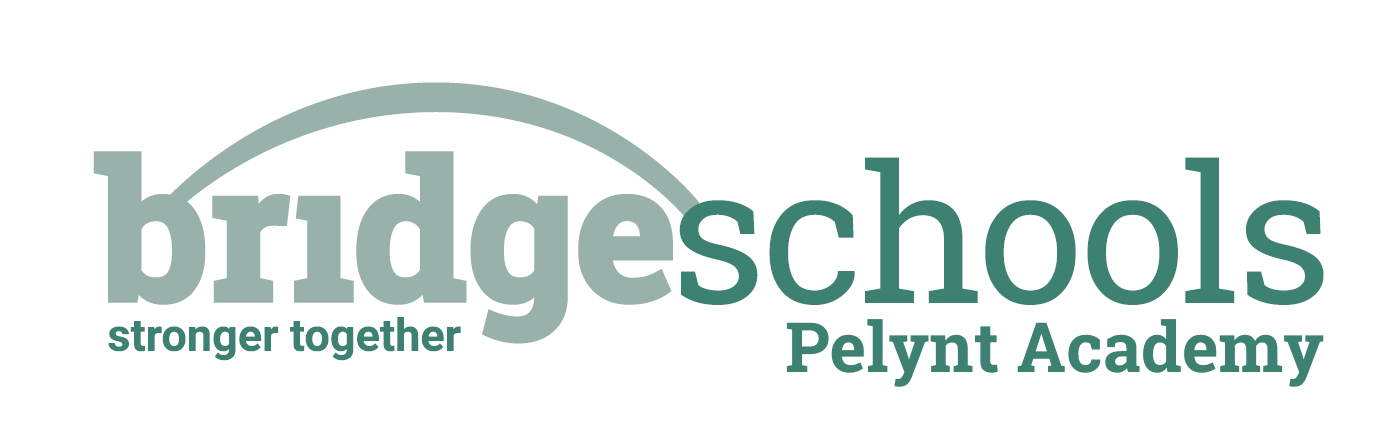 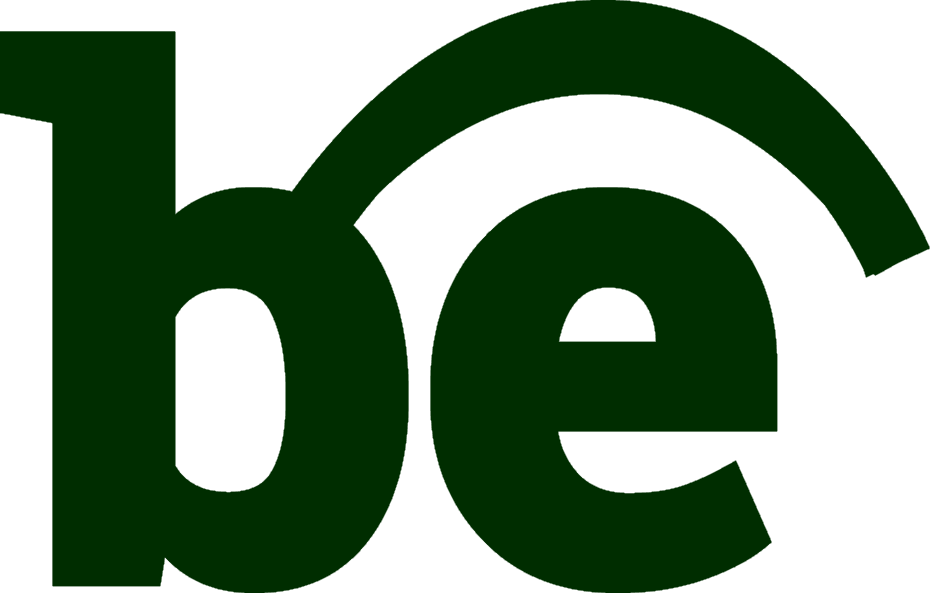 Friday 15th January 2021Maths:Today, if you are in pink group, your learning objective is to use pictures to write multiplication sentences. Please watch the video below (multiplication sentences from pictures) and complete the attached questions.https://whiterosemaths.com/homelearning/year-2/week-1-number-multiplication-and-division/Today, if you are in orange group, your learning objective is to multiply 2 digits by 1 digit. Please watch the video below (Multiply 2-digits by 1-digit 1 ) and complete the attached questions.https://whiterosemaths.com/homelearning/year-3/week-1-number-multiplication-division/Today, if you are in green group, your learning objective is to develop you understanding of written methods. Please watch the video below (written methods) and complete the attached questions.https://whiterosemaths.com/homelearning/year-4/week-1-number-multiplication-division/**The answers are attached so that you can self-mark your work**English:Our grammar objective today is to develop our understanding of expanded noun phrases. Watch this lesson from Oak Academy which explains it clearly to you. You will notice the teacher talks about Fausto and a book but you don’t need to have read the book to complete the tasks.  https://classroom.thenational.academy/lessons/to-explore-expanded-noun-phrases-ccwk8d?activity=video&step=1Then, complete the task in the uploads to demonstrate your learning. *Remember when writing to use capital letters, punctuation, finger spaces and say your sentence aloud before writing. Once you have written your sentences, re-read them to check they make sense.Reading:Read your book for 15 minutes then have a go at this task: Look at the blurb on the back of your book, what clues does it give you about what the book is about? Have a go at writing a better, more exciting blurb. Think about your English work this week, see how many of the grammar aspects you can fit into it e.g. expanded noun phrases, prepositions, adverbs.Spelling/Phonics:Phonics group- ‘j’ follow this link to BBC Bitesize, watch the video and then complete the online learning activity (click the arrow underneath the video) https://www.bbc.co.uk/bitesize/topics/zvq9bdm/articles/zv3cy9qThen, draw yourself a simple table and put ‘Alien words’ at the top of one column and ‘Real words’ at the top of another. Write the words into the correct column. Make sure you sound out and use your phoneme fingers. After you have done this, put the sound buttons onto your words.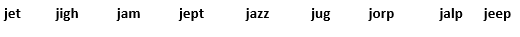 Orange spelling group- Your learning objective for this week is to understand how suffixes ment and ness change the meaning of words. Remember a suffix is added to the end of a root word. See uploaded document for your task.Green spelling group- Your task to complete today is a word family challenge (we have covered these in class before). You have some questions to answer- if you are not sure, take a guess. **The answers are in the same document, please mark your answers and then message me through the chat option on TEAMS with your score or upload a photo of your work through TEAMS and send via private chat**Computing:For your task today I would like you to try to send me some pictures of your work (if you could send me at least one photo of each subject that would be great). If you have done this already, then you are ahead of the game! If the children could start to learn this process, it will benefit them in the future and might make things easier for parents too. Sending me photos of your work can be done in various ways. If you are running TEAMS on a tablet or phone, you could take photos of your different examples of work and then send them to me via the personal chat on TEAMS. There is a paper clip icon on the chat; this is how you ‘attach’ photos/work.If you are running TEAMS on a laptop/computer, there will be more stages to send me photos of your work. You may find it easier to send pictures via email. Either method would be great.